ПРАВИТЕЛЬСТВО РЕСПУБЛИКИ ТЫВА
ПОСТАНОВЛЕНИЕТЫВА РЕСПУБЛИКАНЫӉ ЧАЗАА
ДОКТААЛот 8 декабря 2021 г. № 662г. КызылО внесении изменения в абзац второй пункта 3.2 Положения о системах оповещения населения Республики ТываВ соответствии со статьей 15 Конституционного закона Республики Тыва от    31 декабря 2003 г. № 95 ВХ-I «О Правительстве Республики Тыва» Правительство Республики Тыва ПОСТАНОВЛЯЕТ: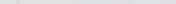 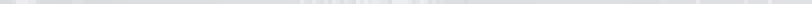 1. Внести в абзац второй пункта 3.2 Положения о системах оповещения населения Республики Тыва, утвержденного постановлением Правительства Республики Тыва от 28 ноября 2016 г. № 509, изменение, после слова «единой» дополнив словом «государственной».2. Разместить настоящее постановление на «Официальном интернет портале правовой информации» (www.pravo.gov.ru) и официальном сайте Республики Тыва в информационно-телекоммуникационной сети «Интернет».	Глава Республики Тыва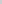 В. Ховалыг